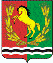 АДМИНИСТРАЦИЯ МУНИЦИПАЛЬНОГО ОБРАЗОВАНИЯСТАРОМУКМЕНЕВСКИЙ СЕЛЬСОВЕТАСЕКЕЕВСКОГО РАЙОНА  ОРЕНБУРГСКОЙ ОБЛАСТИП О С Т А Н О В Л Е Н И Е            26.12.2022                             с.Старомукменево                                     №59-п                         О мерах по обеспечению пожарной безопасности в период                             новогодних и рождественских праздников 2022-2023 г. В целях обеспечения пожарной безопасности на территории  Старомукменевского     сельсовета в зимний период 2022/2022 года и в соответствии со ст.27 Устава муниципального образования Старомукменевский сельсовет постановляю:         1. Утвердить план мероприятий по организации пожарной безопасности на объектах и в населённых пунктах сельсовета в зимний пожароопасный период 2022/2023гг.согласно приложению.         2.  Ввести особый противопожарный режим с 26 декабря 2022 года по 09 января 2023 года.       3. Обеспечить необходимый контроль за соблюдением пожарной безопасности на всех объектах, задействованных в проведении новогодних и рождественских праздников. Особое внимание обратить на требования пожарной безопасности, пути эвакуации, электрооборудование, наличие и работоспособность первичных средств пожаротушения.       4. Организовать дежурство ответственных лиц задействованных в проведении новогодних и рождественских праздников на всех объектах с массовым пребыванием людей (согласно приложению).       5. Рекомендовать руководителям предприятий, организаций и учреждений, независимо от форм собственности, расположенных на территории сельсовета, поддерживать технические средства пожаротушения в исправном состоянии и обо всех возникающих чрезвычайных ситуациях сообщать в администрацию по телефонам: 27-0-18,27-4-05.       6. Рекомендовать участковому уполномоченному полиции Насырову О.Г.,      принять все необходимые меры для охраны общественного порядка.                 7. Контроль за исполнением настоящего постановления оставляю за собой.                8. Постановление вступает в силу со дня его подписания.         Глава муниципального образования:                                                     Р.А.Каюмова           Приложение № 1
к постановлению администрации
от 26.12.2022  №59 -пГрафик дежурства:31.12.2022г. – Каюмова Р.А.- глава МО (Чурашев С.Я. Шаймуратова Г.С.)01.01.2023г.- Шарифуллин М.М.- пожарный (Гузаирова Л.К. Абдулин Х.Х.)02.01.2023г.- Равилов Р.Р. – Пожарный   (Мусифуллина М.Р. Гафиятуллина Г.Р.)03.01.2023г – Шаймуратова – зав.СДК  (Салихов И.И. Абдулин Х.Х.) 04.01.2023г. – Каюмова Р.А.- глава МО (Чурашев С.Я. Шарифуллин М.М.)05.01.2023г. - Гафиятуллина Г.Р.- специалист сельсовета (Равилов Р.Р. Гузаирова Л.К.)06.01.2023 г.- Шаймуратова – зав.СДК  (Мусифуллина М.Р. Салихов И.И.)07.01.2023 г.-  Каюмова Р.А. – глава администрации (Абдулин Х.Х. Шарифуллин М.М)08.01.2023 г. – Чурашев С.Я. –оператор котельной (Равилов Р.Р Гузаирова Л.К) 